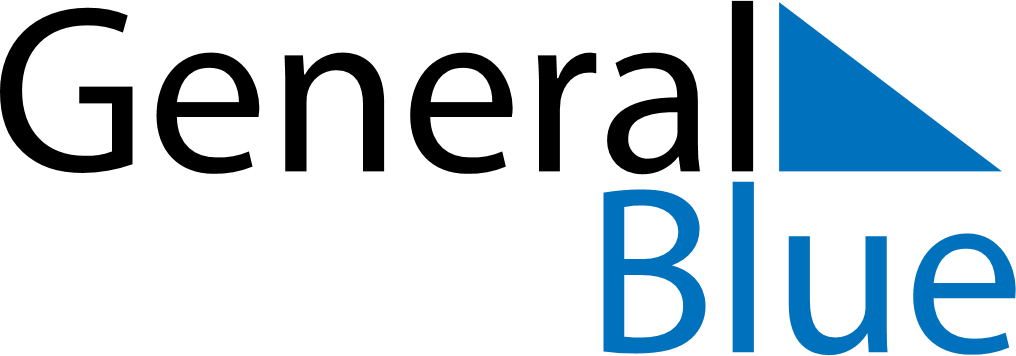 March 2024March 2024March 2024March 2024March 2024March 2024March 2024Altona-Altstadt, GermanyAltona-Altstadt, GermanyAltona-Altstadt, GermanyAltona-Altstadt, GermanyAltona-Altstadt, GermanyAltona-Altstadt, GermanyAltona-Altstadt, GermanySundayMondayMondayTuesdayWednesdayThursdayFridaySaturday12Sunrise: 7:07 AMSunset: 5:57 PMDaylight: 10 hours and 49 minutes.Sunrise: 7:05 AMSunset: 5:59 PMDaylight: 10 hours and 53 minutes.34456789Sunrise: 7:03 AMSunset: 6:01 PMDaylight: 10 hours and 58 minutes.Sunrise: 7:00 AMSunset: 6:03 PMDaylight: 11 hours and 2 minutes.Sunrise: 7:00 AMSunset: 6:03 PMDaylight: 11 hours and 2 minutes.Sunrise: 6:58 AMSunset: 6:04 PMDaylight: 11 hours and 6 minutes.Sunrise: 6:56 AMSunset: 6:06 PMDaylight: 11 hours and 10 minutes.Sunrise: 6:53 AMSunset: 6:08 PMDaylight: 11 hours and 15 minutes.Sunrise: 6:51 AMSunset: 6:10 PMDaylight: 11 hours and 19 minutes.Sunrise: 6:48 AMSunset: 6:12 PMDaylight: 11 hours and 23 minutes.1011111213141516Sunrise: 6:46 AMSunset: 6:14 PMDaylight: 11 hours and 27 minutes.Sunrise: 6:44 AMSunset: 6:16 PMDaylight: 11 hours and 32 minutes.Sunrise: 6:44 AMSunset: 6:16 PMDaylight: 11 hours and 32 minutes.Sunrise: 6:41 AMSunset: 6:18 PMDaylight: 11 hours and 36 minutes.Sunrise: 6:39 AMSunset: 6:20 PMDaylight: 11 hours and 40 minutes.Sunrise: 6:36 AMSunset: 6:21 PMDaylight: 11 hours and 44 minutes.Sunrise: 6:34 AMSunset: 6:23 PMDaylight: 11 hours and 49 minutes.Sunrise: 6:32 AMSunset: 6:25 PMDaylight: 11 hours and 53 minutes.1718181920212223Sunrise: 6:29 AMSunset: 6:27 PMDaylight: 11 hours and 57 minutes.Sunrise: 6:27 AMSunset: 6:29 PMDaylight: 12 hours and 2 minutes.Sunrise: 6:27 AMSunset: 6:29 PMDaylight: 12 hours and 2 minutes.Sunrise: 6:24 AMSunset: 6:31 PMDaylight: 12 hours and 6 minutes.Sunrise: 6:22 AMSunset: 6:32 PMDaylight: 12 hours and 10 minutes.Sunrise: 6:19 AMSunset: 6:34 PMDaylight: 12 hours and 14 minutes.Sunrise: 6:17 AMSunset: 6:36 PMDaylight: 12 hours and 19 minutes.Sunrise: 6:15 AMSunset: 6:38 PMDaylight: 12 hours and 23 minutes.2425252627282930Sunrise: 6:12 AMSunset: 6:40 PMDaylight: 12 hours and 27 minutes.Sunrise: 6:10 AMSunset: 6:42 PMDaylight: 12 hours and 32 minutes.Sunrise: 6:10 AMSunset: 6:42 PMDaylight: 12 hours and 32 minutes.Sunrise: 6:07 AMSunset: 6:44 PMDaylight: 12 hours and 36 minutes.Sunrise: 6:05 AMSunset: 6:45 PMDaylight: 12 hours and 40 minutes.Sunrise: 6:02 AMSunset: 6:47 PMDaylight: 12 hours and 44 minutes.Sunrise: 6:00 AMSunset: 6:49 PMDaylight: 12 hours and 49 minutes.Sunrise: 5:57 AMSunset: 6:51 PMDaylight: 12 hours and 53 minutes.31Sunrise: 6:55 AMSunset: 7:53 PMDaylight: 12 hours and 57 minutes.